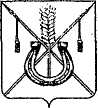 АДМИНИСТРАЦИЯ КОРЕНОВСКОГО ГОРОДСКОГО ПОСЕЛЕНИЯКОРЕНОВСКОГО РАЙОНАПОСТАНОВЛЕНИЕот 31.10.2018   	                                                                                             № 1404г. КореновскО внесении изменений в постановление администрацииКореновского городского поселения Кореновского районаот 6 сентября 2017 года № 1660 «Об утверждении перечнямуниципального имущества, находящегося в собственностиКореновского городского поселения Кореновского района исвободного от прав третьих лиц (за исключением имущественныхправ субъектов малого и среднего предпринимательства), предназначенного для предоставления во владение и (или)в пользование субъектам малого и среднего предпринимательстваи организациям, образующим инфраструктуру поддержкисубъектов малого и среднего предпринимательства»В соответствии с Федеральным законом от 24 июля 2007 года                                  № 209-ФЗ «О развитии малого и среднего предпринимательства в                   Российской Федерации», постановлением администрации Кореновского городского поселения Кореновского района от 22 октября 2018 года № 1368 «Об утверждении порядка формирования, ведения и обязательного опубликования перечня муниципального имущества, находящегося в собственности Кореновского городского поселения Кореновского района и свободного от прав третьих лиц (за исключением права хозяйственного ведения, права оперативного управления, а также имущественных прав субъектов малого и среднего предпринимательства), предназначенного для предоставления во владение и (или) в пользование субъектам малого и среднего предпринимательства и организациям, образующим инфраструктуру поддержки субъектов малого и среднего предпринимательства», в целях приведения в соответствие с нормами действующего законодательства администрация Кореновского городского поселения Кореновского района   п о с т а н о в л я е т:1. Внести в постановление администрации Кореновского городского поселения Кореновского района от 6 сентября 2017 года № 1660 «Об утверждении перечня муниципального имущества, находящегося в собственности Кореновского городского поселения Кореновского района и свободного от прав третьих лиц (за исключением имущественных прав субъектов малого и среднего предпринимательства), предназначенного для предоставления во владение и (или) в пользование субъектам малого и среднего предпринимательства и организациям, образующим инфраструктуру поддержки субъектов малого и среднего предпринимательства» следующие изменения:1.1. В наименовании и в приложении постановления слова «(за исключением имущественных прав субъектов малого и среднего предпринимательства)» заменить словами «(за исключением права хозяйственного ведения, права оперативного управления, а также имущественных прав субъектов малого и среднего предпринимательства)».1.2. Преамбулу изложить в новой редакции: «В соответствии с Федеральным законом от 24 июля 2007 года № 209-ФЗ «О развитии малого и среднего предпринимательства в Российской Федерации» и решением Совета Кореновского городского поселения Кореновского района от 27 декабря 2017 года № 370 «Об утверждении Положения о порядке владения, пользования и распоряжения муниципальным имуществом Кореновского городского поселения Кореновского района», постановлением администрации Кореновского городского поселения Кореновского района от 22 октября           2018 года № 1368 «Об утверждении порядка формирования, ведения и обязательного опубликования перечня муниципального имущества, находящегося в собственности Кореновского городского поселения Кореновского района и свободного от прав третьих лиц  (за исключением права хозяйственного ведения, права оперативного управления, а также имущественных прав субъектов малого и среднего предпринимательства), предназначенного для предоставления во владение и (или) в пользование субъектам малого и среднего предпринимательства и организациям, образующим инфраструктуру поддержки субъектов малого и среднего предпринимательства».».1.3. Из Перечня муниципального имущества, находящегося в собственности Кореновского городского поселения Кореновского района и свободного от прав третьих лиц (за исключением имущественных прав субъектов малого и среднего предпринимательства), предназначенного для предоставления во владение и (или) в пользование субъектам малого и                   среднего предпринимательства и организациям, образующим инфраструктуру                  поддержки субъектов малого и среднего предпринимательства, согласно подпункта 2 пункта 12 Порядка формирования, ведения и обязательного опубликования перечня муниципального имущества, находящегося в собственности Кореновского городского поселения Кореновского района и свободного от прав третьих лиц (за исключением права хозяйственного                    ведения, права оперативного управления, а также имущественных прав субъектов малого и среднего предпринимательства), предназначенного                            для предоставления во владение и (или) в пользование субъектам малого и среднего предпринимательства и организациям, образующим                      инфраструктуру поддержки субъектов малого и среднего предпринимательства  исключить:«»1.4. Внести в перечень имущество согласно приложению (прилагается).2. Отделу имущественных и земельных отношений администрации Кореновского городского поселения Кореновского района (Алишина) опубликовать Перечень в печатном средстве массовой информации и разместить его на официальном сайте администрации Кореновского городского поселения Кореновского района в информационно – телекоммуникационной сети «Интернет» не позднее 15 дней со дня внесения в него изменений.3. Общему отделу администрации Кореновского городского поселения Кореновского района (Питиримова) обеспечить размещение настоящего постановления на официальном сайте администрации Кореновского городского поселения Кореновского района в информационно – телекоммуникационной сети «Интернет».4. Постановление вступает в силу со дня его подписания.ГлаваКореновского городского поселенияКореновского района                                                                                Е.Н. ПергунПЕРЕЧЕНЬмуниципального имущества, находящегося в собственностиКореновского городского поселения Кореновского района исвободного от прав третьих лиц (за исключением права хозяйственного ведения, права оперативного управления, а также имущественных прав субъектов малого и среднего предпринимательства) предназначенногодля предоставления во владение и (или) в пользование субъектаммалого и среднего предпринимательства и организациям, образующим инфраструктуру поддержки субъектов малого и среднегопредпринимательства»Начальник отделаимущественных и земельныхотношений администрацииКореновского городского поселения				          Ю.Н. Алишина1факс Panasonic KX –FT988RU, год ввода в эксплуатацию - 2012г. Кореновск,ул. Красная, 4111013400062ПРИЛОЖЕНИЕк постановлению администрацииКореновского городского поселенияКореновского районаот 31.10.2018 № 1404«ПРИЛОЖЕНИЕУТВЕРЖДЕНпостановлением администрацииКореновского городского поселенияКореновского районаот 06.09.2017 № 1660№ п/пНаименование имуществаАдрес (местоположение) имуществаИнвентарный номер имущества1контейнер 40-футовый стандартный   TGHU 4071946г. Кореновск,ул. Красная, 2001108520030162контейнер 40-футовый стандартный   CAXU 7009277г. Кореновск,ул. Красная, 200110852003017